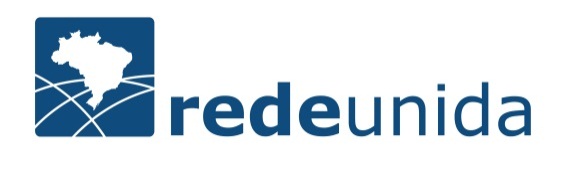 ENCONTRO REGIONAL NORDESTEFormulário de submissão de trabalho